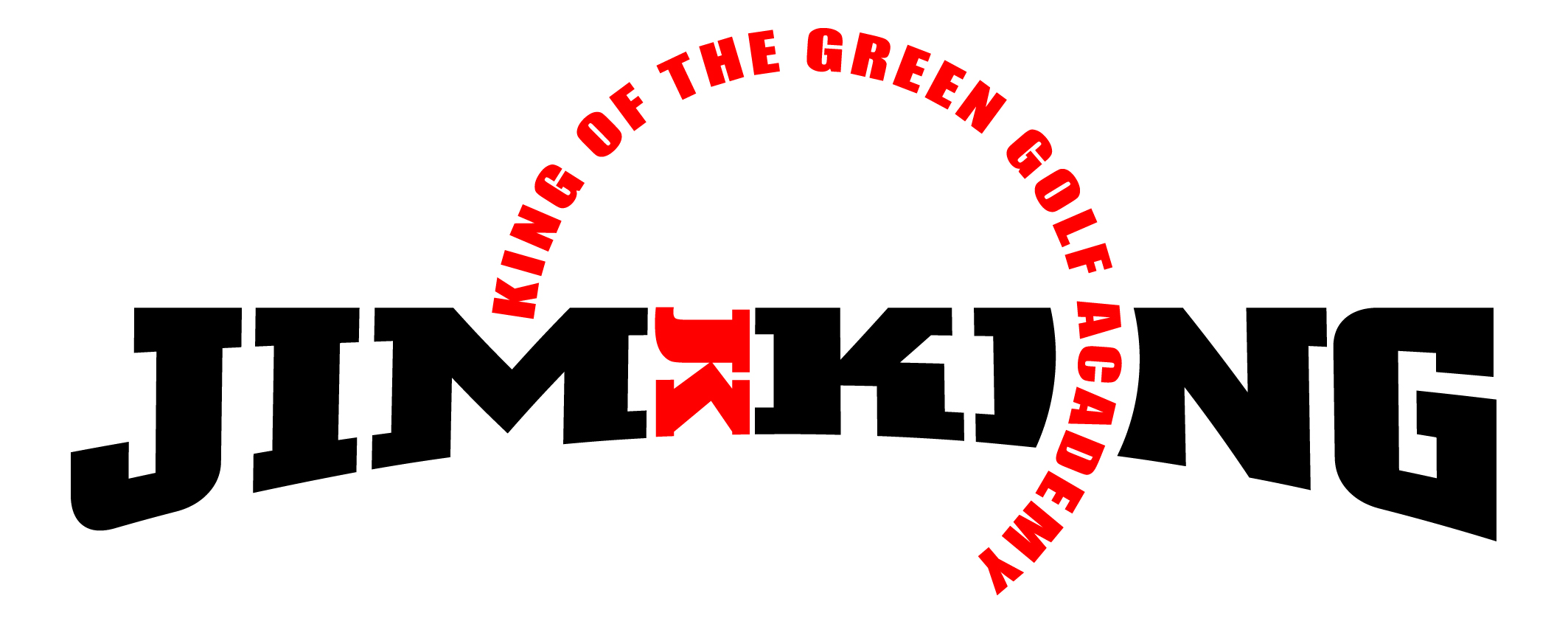 Northdale Golf ClubOn Course Playing Lessons AvailableTake Your Game to the Course!!!May 2019PGA 2-Hour on Course Playing Lesson. Instruction in all aspects of the game: grip, stance, full-swing, pitching, chipping, bunker play, putting, course management, rules & etiquette. And most important…how to have fun! Golfers of all skill levels welcome. Time: Weekday mornings by appointment.Cost:  $100- 1 player, $80- 2 players, $60- 3 players.Contact me to sign-up or ask any questions. Good Golfing,Dana Saad, PGA Director of InstructionContact me: 813-205-5143 or danasaad@aol.com